АДМИНИСТРАЦИЯ НОВОМОНОШКИНСКОГО   СЕЛЬСОВЕТАЗАРИНСКОГО   РАЙОНА   АЛТАЙСКОГО КРАЯП О С Т А Н О В Л Е Н И Е  09.11.2023			                   						              № 62с. Новомоношкино В связи с уточнением показателей в части состава мероприятий муниципальной программы «Энергосбережение и повышение энергетической эффективности на территории Новомоношкинского сельсовета Заринского района Алтайского края на 2023-2027 годы» и финансовых затрат на них, Администрация Новомоношкинского сельсовета: Российской ФедерацииПОСТАНОВЛЯЕТ:1.   Внести изменения в паспорт муниципальной целевой программы
 «Энергосбережение и повышение энергетической эффективности на территории Новомоношкинского сельсовета Заринского района Алтайского края на 2023-2027 годы» в таблице строку 10 «Объемы и источники финансирования Программы» изложить в новой редакции: «Общий объем финансирования Программы составляет в 2023 – 2027 годах – 113,5 тыс. рублей - средства местного бюджета.Бюджетные ассигнования, предусмотренные в плановом периоде 2023 – 2027 годов, могут быть уточнены при формировании проекта местного бюджета на 2023 - 2027 годы либо при поступлении сверхпланового дохода».2.  Приложение № 1 «Система программных мероприятий муниципальной целевой программы «Энергосбережения и повышения энергетической эффективности на территории Новомоношкинского сельсовета Заринского района Алтайского края на 2023-2027 годы» изложить в новой редакции (приложение № 1).3. Настоящее постановление обнародовать в установленном законом порядке.4. Контроль за исполнением настоящего постановления оставляю за собой.Глава Администрации сельсовета			                                  А. С. ТымкоПриложение 1 к муниципальной целевой программе  «Энергосбережение и повышение энергетической эффективности  на территории Новомоношкинского сельсовета Заринского района Алтайского края на 2023-2027 годы».СИСТЕМАПРОГРАММНЫХ МЕРОПРИЯТИЙмуниципальной целевой программы «Энергосбережения и повышения
энергетической эффективности на территории Новомоношкинского сельсовета Заринского района Алтайского края на 2023-2027 годы»О внесении изменений и дополнений в постановление Администрации Новомоношкинского сельсовета от 20.10.2022 № 44 «Об утверждении муниципальной целевой программы «Энергосбережение и повышение энергетической эффективности на территории Новомоношкинского сельсовета Заринского района Алтайского края на 2023-2027 годы» № п/пНаименование мероприятийОтветственныеФинансовые затраты в действующих ценах соответствующих лет (тыс. рублей)Финансовые затраты в действующих ценах соответствующих лет (тыс. рублей)Финансовые затраты в действующих ценах соответствующих лет (тыс. рублей)Финансовые затраты в действующих ценах соответствующих лет (тыс. рублей)Финансовые затраты в действующих ценах соответствующих лет (тыс. рублей)Финансовые затраты в действующих ценах соответствующих лет (тыс. рублей)Финансовые затраты в действующих ценах соответствующих лет (тыс. рублей)Ожидаемые результаты, экономическая эффективность№ п/пНаименование мероприятийОтветственныеисточник финансированиявсегов том числе по годамв том числе по годамв том числе по годамв том числе по годамв том числе по годамОжидаемые результаты, экономическая эффективность№ п/пНаименование мероприятийОтветственныеисточник финансированиявсего2023202420252026202712345678910111.Замена обычных ламп накаливания на энергосберегающие Администрация Новомоношкинского сельсоветаБюджет Новомоношкинского сельсовета2,50,50,50,50,50,5Уменьшение затрат по оплате электроэнергии2Замена светильников с лампами накаливания на светодиодные светильникиАдминистрация Новомоношкинского сельсоветаБюджет Новомоношкинского сельсовета4,01,61,60,8--Снижение потерь тепловой энергии3.Замена устаревшего сантехнического оборудования в зданиях Администрации.Администрация Новомоношкинского сельсоветаБюджет Новомоношкинского сельсовета2,0-1,0-1,0-Сокращение потерь холодной воды4Замена оконных блоков в здании сельсоветаАдминистрация Новомоношкинского сельсоветаБюджет Новомоношкинского сельсовета35,015,040,0---Снижение потерь тепловой энергии5Замена входной двери в здании Администрации сельсоветаАдминистрация Новомоношкинского сельсоветаБюджет Новомоношкинского сельсовета50,0---50,0-Снижение потерь тепловой энергииИтого:113,517,143,11,351,50,5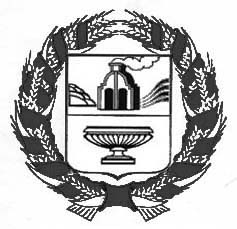 